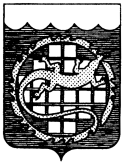 ПРОТОКОЛзаседания комиссии по противодействию коррупции в Озерском городском округеПовестка заседания: 	1. Отчет Управления ЖКХ администрации о проводимой работе по профилактике коррупции в соответствии с планом мероприятий противодействия коррупции в Озерском городском округе на 2020г.-2022г.Докладывает:- Левина Наталья Викторовна, начальник жилищно-коммунального хозяйства администрации Озерского городского округа (до 5 минут).2. О проведении антикоррупционных мероприятий в муниципальных организациях Управления по физической культуре и спорту, Управления культуры администрации.Докладывает:- Сергей Алексеевич Степанов, начальник Управления по физической культуре и спорту администрации Озерского городского округа (до 5 минут);- Светлана Валентиновна Степанова, начальник Управления культуры администрации Озерского городского округа (до 5 минут).3. Информация Управления МВД по ЗАТО г. Озерск о состоянии дел по выявлению и пресечению преступлений коррупционной направленности в Озерском городском округе.Докладывает:- Кирилл Сергеевич Черепенькин, начальник Управления МВД России по ЗАТО г. Озерск (до 5 минут);Евгений Юрьевич Щербаков – открыл заседание комиссии, огласил повестку заседания. СЛУШАЛИ:- Левину Наталью Викторовну, начальник жилищно-коммунального хозяйства администрации Озерского городского округа, текст доклада прилагается.ПОСТАНОВИЛИ:2.1. Информацию принять к сведению.2.2. Рекомендовать Управлению жилищно-коммунального хозяйства администрации Озерского городского округа (Наталье Викторовне Левиной) в соответствии с Планом мероприятий по противодействию коррупции в Озерском городском округе на 2020-2022 годы продолжить проведение мероприятий по профилактике коррупционных проявлений в сфере жилищно-коммунального хозяйства.2.	СЛУШАЛИ:- Сергея Алексеевича Степанова, начальника Управления по физической культуре и спорту администрации Озерского городского округа, текст доклада прилагается;- Светлану Валентиновну Степанову, начальника Управления культуры администрации Озерского городского округа, текст доклада прилагается.ПОСТАНОВИЛИ:2.1. Информацию принять к сведению.2.2. Рекомендовать Управлению по физической культуре и спорту администрации Озерского городского округа (С.А. Степанову) и Управлению культуры администрации Озерского городского округа (С.В. Степановой) продолжить контроль хозяйственной деятельности по использованию муниципальной собственности – движимого и не движимого имущества, проверку договоров аренды имущества, контроль за выполнением муниципального задания, предоставление отчетов об освоении муниципальных субсидий, мониторинг списания основных средств, закупку товаров и услуг через систему проведения торгов в соответствии с Федеральным законом от 05.04.2013 года № 44-ФЗ «О контрактной системе в сфере закупок, товаров, услуг для обеспечения государственных и муниципальных нужд», осуществлять контроль за использованием бюджетных средств. 3.       СЛУШАЛИ:- Алексея Сергеевича Малахова, начальник ОЭБиПК УМВД России по ЗАТО г. Озерск, текст доклада прилагается;ПОСТАНОВИЛИ:3.1. Информацию принять к сведению.3.2. Рекомендовать Управлению МВД России по ЗАТО г. Озерск (Кириллу Сергеевичу Чеоепенькина) продолжить работу, направленную на профилактику и выявление правонарушений и преступлений коррупционной направленности.Комиссия решила:Протокол заседания комиссии по противодействию коррупции в Озерском городском округе утвердить.Председатель комиссии						     Е.Ю. ЩербаковСекретарь					     				     О.А. ФедороваГЛАВА ОЗЕРСКОГО ГОРОДСКОГО ОКРУГАЧЕЛЯБИНСКОЙ ОБЛАСТИ30 сентября 2022 года10:30№ 3№ 3председатель комиссиизаместитель председателя комиссии секретарь комиссииПрисутствовали:начальник отдела кадров                                   и муниципальной службы администрации Озерского городского округаначальник отдела УФСБ России                        по Челябинской области в г. Озерске                                         председатель Собрания депутатов Озерского городского округаначальник Правового Управления администрации Озерского городского округазаместитель председателя Собрания депутатовзаместитель главы Озерского городского округаначальник отделения экономической безопасности и противодействия коррупции Управления МВД России по ЗАТО г. Озерскуправляющий делами администрации Озерского городского округазаместитель начальника полиции Управления МВД России по ЗАТО г. Озерскпервый заместитель главы Озерского городского округапредседатель контрольно-счетной палаты Озерского городского округа                                             начальник Управления МВД России по ЗАТО г. Озерскдиректор МБУ «Редакция газеты «Озерский Вестник»Приглашенные:прокурор ЗАТО г. Озерскначальник ЖКХ администрации Озерского городского округапредседатель комиссиизаместитель председателя комиссии секретарь комиссииПрисутствовали:начальник отдела кадров                                   и муниципальной службы администрации Озерского городского округаначальник отдела УФСБ России                        по Челябинской области в г. Озерске                                         председатель Собрания депутатов Озерского городского округаначальник Правового Управления администрации Озерского городского округазаместитель председателя Собрания депутатовзаместитель главы Озерского городского округаначальник отделения экономической безопасности и противодействия коррупции Управления МВД России по ЗАТО г. Озерскуправляющий делами администрации Озерского городского округазаместитель начальника полиции Управления МВД России по ЗАТО г. Озерскпервый заместитель главы Озерского городского округапредседатель контрольно-счетной палаты Озерского городского округа                                             начальник Управления МВД России по ЗАТО г. Озерскдиректор МБУ «Редакция газеты «Озерский Вестник»Приглашенные:прокурор ЗАТО г. Озерскначальник ЖКХ администрации Озерского городского округапредседатель комиссиизаместитель председателя комиссии секретарь комиссииПрисутствовали:начальник отдела кадров                                   и муниципальной службы администрации Озерского городского округаначальник отдела УФСБ России                        по Челябинской области в г. Озерске                                         председатель Собрания депутатов Озерского городского округаначальник Правового Управления администрации Озерского городского округазаместитель председателя Собрания депутатовзаместитель главы Озерского городского округаначальник отделения экономической безопасности и противодействия коррупции Управления МВД России по ЗАТО г. Озерскуправляющий делами администрации Озерского городского округазаместитель начальника полиции Управления МВД России по ЗАТО г. Озерскпервый заместитель главы Озерского городского округапредседатель контрольно-счетной палаты Озерского городского округа                                             начальник Управления МВД России по ЗАТО г. Озерскдиректор МБУ «Редакция газеты «Озерский Вестник»Приглашенные:прокурор ЗАТО г. Озерскначальник ЖКХ администрации Озерского городского округаЩербаков Евгений Юрьевич, глава Озерского городского округа;Бахметьев Александр Александрович, заместитель главы Озерского городского округа;Федорова Оксана Анатольевна, начальник службы безопасности и взаимодействия с правоохранительными органами администрации Озерского городского округа;Аксенова Светлана Николаевна; Афанасьев Роман Николаевич;Гергенрейдер Сергей Николаевич; Гунина Наталья Викторовна; Кузнеченков Андрей Анатольевич; Ланге Олег Владимирович; Малахов Алексей Сергеевич;Полтавский Артем Юрьевич; Самсонов Алексей ВалерьевичСбитнев Иван Михайлович;Сергеева Юлия Викторовна;Черепенькин Кирилл Сергеевич;Шабалина Ирина Борисовна.Волков Сергей Викторович.Левина Наталья Викторовна